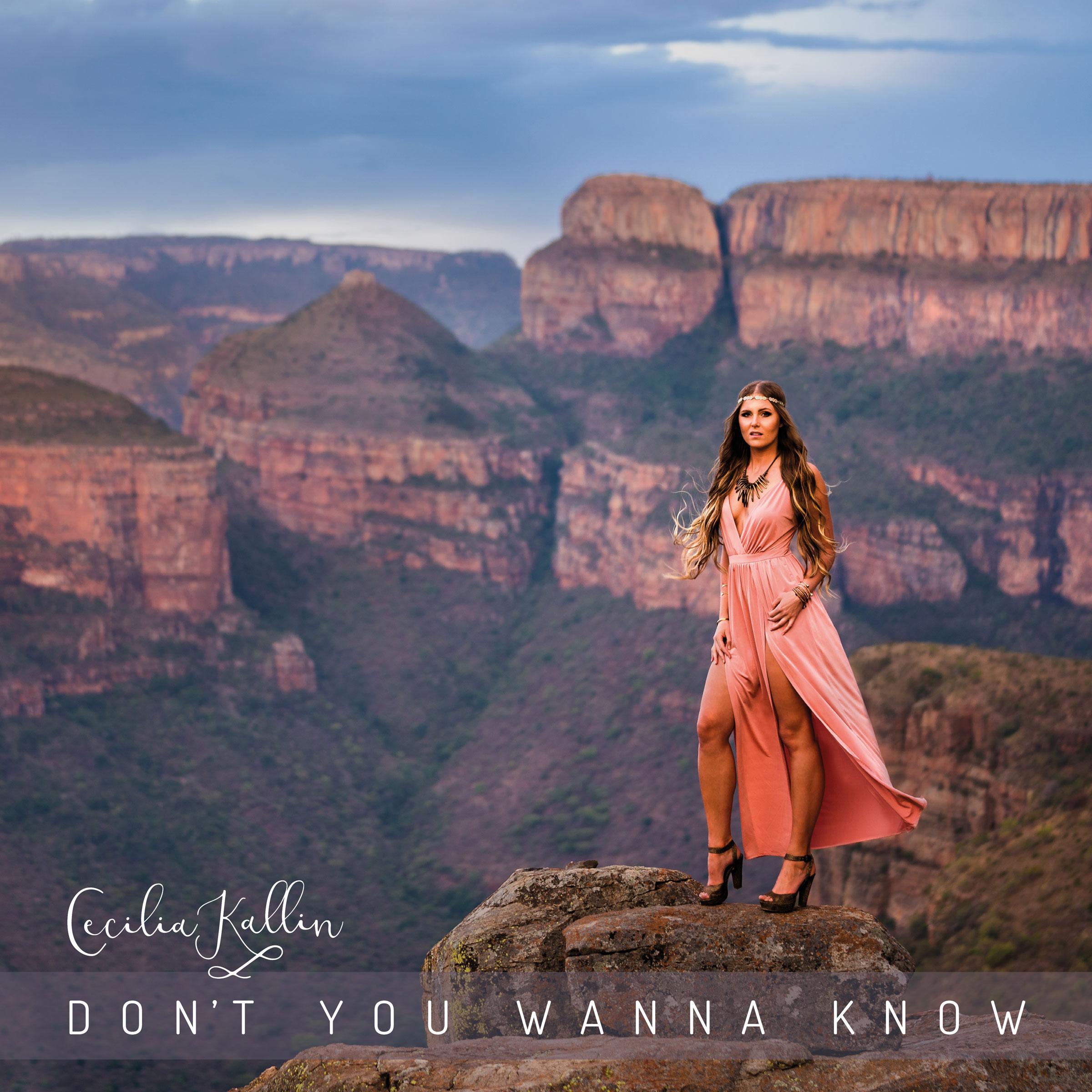 Cecilia Kallin släpper sin andra singel ‘Don’t You Wanna Know’Den 27:e april släpper Cecilia Kallin sin andra singel som soloartist efter uppbrottet från popgruppen Timoteij. Låten ‘Don’t You Wanna Know’ är en kaxig poplåt med text och musik skriven av Cecilia Kallin och Tony Nilsson.Svenska folket känner kanske mest igen Cecilia Kallin som sångerska och gitarrist i popgruppen Timoteij, som slog igenom i Melodifestivalen med låten ‘Kom’. I januari släppte hon sin första låt som soloartist och nu kommer singel nummer två.Don’t You Wanna Know handlar om passionerad kärlek och den härliga känslan när man lär känna någon ny och inte vet vad det kommer att leda till. Många kan nog känna igen sig i att man ena dagen är superglad för att nästa dag vara mer tveksam, och den här låten handlar om en av de glada dagarna, säger Cecilia Kallin.Låten ‘Don’t You Wanna Know’ är skriven av Cecilia Kallin och Tony Nilsson, som även producerat den. I maj kommer musikvideon som är inspelad i Sydafrika av Jesper Anhede.Vi hittade fantastiska inspelningsplatser, så jag tror att musikvideon kommer att bli jättefin. Jag ser väldigt mycket fram emot att släppa den och att åka ut på turné i sommar, säger Cecilia Kallin.För singel ‘Don’t You Wanna Know’ lyssna härFör mer info om Cecilia KallinSpotify ● Instagram ● Facebook ● YouTube ● www.ceciliakallin.comFör PR maila press@ceciliakallin.com 